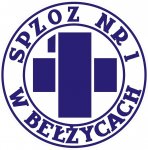 Nazwa postępowania: Świadczenie usług w zakresie żywienia pacjentów hospitalizowanych w Szpitalu Powiatowym Samodzielnego Publicznego Zakładu Opieki Zdrowotnej Nr 1 w Bełżycach.Numer postępowania: ZP/Ż/21/2022Tryb postępowania: PL - Tryb Podstawowy (art. 275 pkt. 1) Działając na mocy art. 222 ustawy z 11 września 2019 r. – Prawo zamówień publicznych, zwanej dalej ustawą Pzp, zawiadamia, że:Informacja z otwarcia ofert:Data: 02-09-2022Zamawiający:Samodzielny Publiczny Zakład Opieki Zdrowotnej Nr 1 w Bełżycachul. Przemysłowa 4424-200 Bełżyce1.Otwarcie ofert odbyło się w dniu02-09-2022godz.08:05:00wPlatforma zakupowa Open Nexuslp.Nazwa (Siedziba) WykonawcyAdresMiejsce przygotowywania posiłkówCena brutto w złOdległość kuchni od szpitala (ul. Lubelska 90, 24-200 Bełżyce)1.Gomi Sp. z o.o. Adres ul. Modrzewiowa 4, 24-320 PoniatowaREGON 430973280 NIP: 7171540244Posiłki będą przygotowywane w kuchni zlokalizowanej pod adresem: ul. Fabryczna 18, 24-320 Poniatowa875 610,00 PLN, słownie: osiemset siedemdziesiąt pięć tysięcy sześćset dziesięćzłotych 00/10018,0 km2.Catermed Sp. z o.o. Adres ul. Traktorowa 126 lok. 201 91-204 Łódź REGON 357938830 NIP: 6772164383Posiłki będą przygotowywane w kuchni zlokalizowanej pod adresem: ul. Antoniego Gębali 6, 20-093 Lublin863 314,20 złsłownie: osiemset sześćdziesiąt trzy tysiące trzysta czternaście złotych 20/10028,7 km